Број: 138-14-M/4/3Дана: 04.07.2014. годинеПРЕДМЕТ: ДОДАТНО ПОЈАШЊЕЊЕ КОНКУРСНЕ ДОКУМЕНТАЦИЈЕ138-14-M - Набавка потрошног материјала за потребе свих лабораторија у оквиру Клиничког центра ВојводинеПИТАЊЕ ПОТЕНЦИЈАЛНОГ ПОНУЂАЧА:“Поштовани,Конкурсном документацијом се захтева да приложимо каталоге, уверења о квалитету и атесте. Обзиром да наведена документа Уверење о квалитету – атесте и каталоге издају произвођачи добара, да ли је прихватљиво да ова документа буду на енглеском језику?“ОДГОВОР КЦВ-А:Уверења о квалитету и атести достављени уз понуду понуђача могу бити на енглеском језику.С поштовањем, Комисија за јавну набавку 138-14-М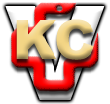 KLINIČKI CENTAR VOJVODINE21000 , Hajduk Veljkova 1, Vojvodina, Srbijatelefonska centrala: +381 21/484 3 484www.kcv.rs, e-mail: uprava@kcv.rs